Принято педагогическим советом                                       Утверждено: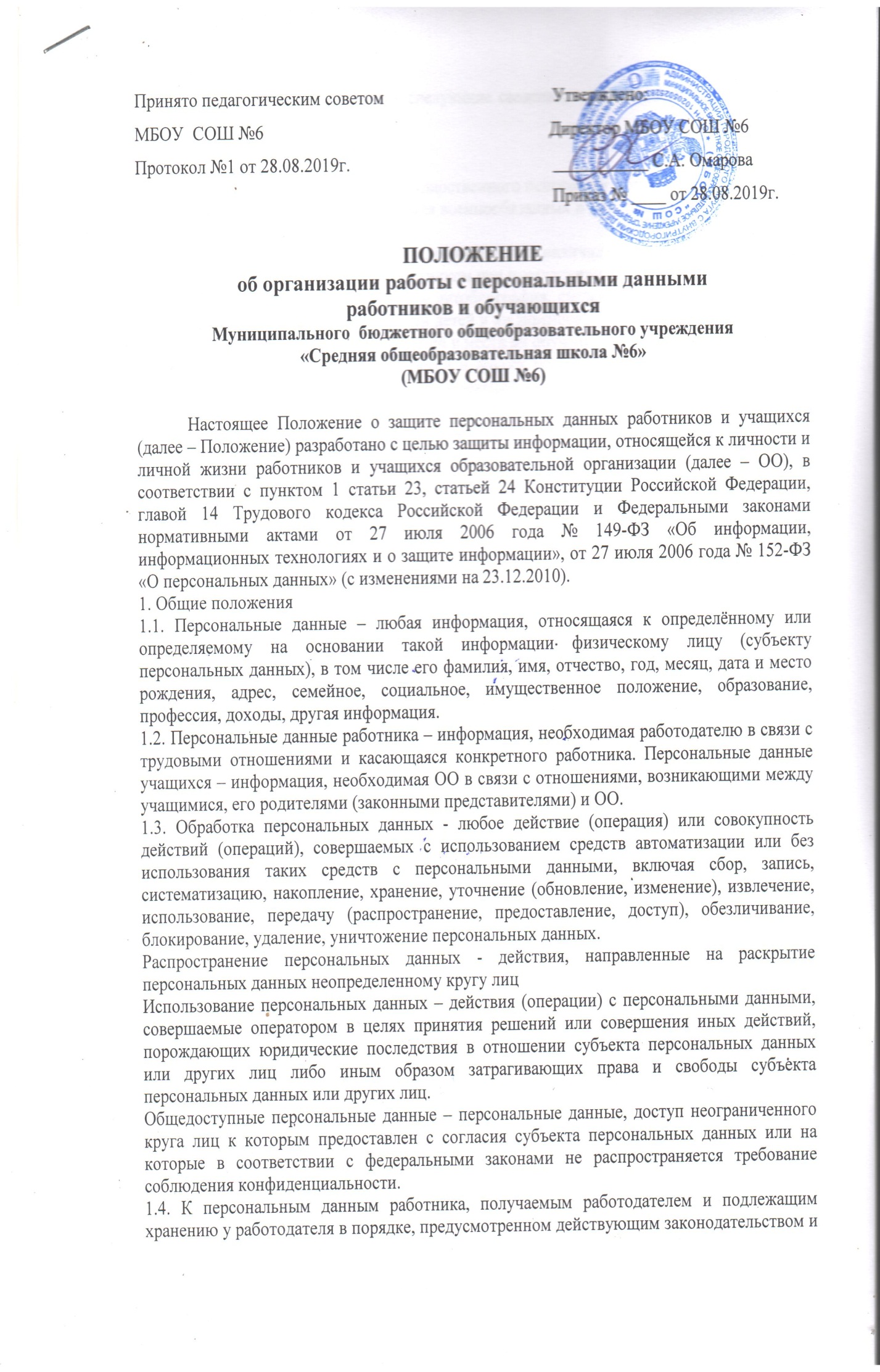 МБОУ  СОШ №6                                                                  Директор МБОУ СОШ №6Протокол №1 от 28.08.2019г.                                               ___________ С.А. Омарова                                                                                          Приказ № ____ от 28.08.2019г. ПОЛОЖЕНИЕоб организации работы с персональными даннымиработников и обучающихся Муниципального  бюджетного общеобразовательного учреждения «Средняя общеобразовательная школа №6» (МБОУ СОШ №6)	Настоящее Положение о защите персональных данных работников и учащихся (далее – Положение) разработано с целью защиты информации, относящейся к личности и личной жизни работников и учащихся образовательной организации (далее – ОО), в соответствии с пунктом 1 статьи 23, статьей 24 Конституции Российской Федерации, главой 14 Трудового кодекса Российской Федерации и Федеральными законами нормативными актами от 27 июля 2006 года № 149-ФЗ «Об информации, информационных технологиях и о защите информации», от 27 июля 2006 года № 152-ФЗ «О персональных данных» (с изменениями на 23.12.2010).1. Общие положения1.1. Персональные данные – любая информация, относящаяся к определённому или определяемому на основании такой информации физическому лицу (субъекту персональных данных), в том числе его фамилия, имя, отчество, год, месяц, дата и место рождения, адрес, семейное, социальное, имущественное положение, образование, профессия, доходы, другая информация.1.2. Персональные данные работника – информация, необходимая работодателю в связи с трудовыми отношениями и касающаяся конкретного работника. Персональные данные учащихся – информация, необходимая ОО в связи с отношениями, возникающими между учащимися, его родителями (законными представителями) и ОО.1.3. Обработка персональных данных - любое действие (операция) или совокупность действий (операций), совершаемых с использованием средств автоматизации или без использования таких средств с персональными данными, включая сбор, запись, систематизацию, накопление, хранение, уточнение (обновление, изменение), извлечение, использование, передачу (распространение, предоставление, доступ), обезличивание, блокирование, удаление, уничтожение персональных данных. Распространение персональных данных - действия, направленные на раскрытие персональных данных неопределенному кругу лицИспользование персональных данных – действия (операции) с персональными данными, совершаемые оператором в целях принятия решений или совершения иных действий, порождающих юридические последствия в отношении субъекта персональных данных или других лиц либо иным образом затрагивающих права и свободы субъекта персональных данных или других лиц.Общедоступные персональные данные – персональные данные, доступ неограниченного круга лиц к которым предоставлен с согласия субъекта персональных данных или на которые в соответствии с федеральными законами не распространяется требование соблюдения конфиденциальности.1.4. К персональным данным работника, получаемым работодателем и подлежащим хранению у работодателя в порядке, предусмотренном действующим законодательством и настоящим Положением, относятся следующие сведения, содержащиеся в личных делах работников:– паспортные данные работника;– ИНН;– копия страхового свидетельства государственного пенсионного страхования;– копия документа воинского учета (для военнообязанных и лиц, подлежащих призыву на военную службу);– копия документа об образовании, квалификации или наличии специальных знаний;– анкетные данные, заполненные работником при поступлении на работуили в процессе работы (в том числе – автобиография, сведения о семейном положении работника, перемене фамилии, наличии детей и иждивенцев);– документы о возрасте малолетних детей и месте их обучения;– документы о состоянии здоровья детей и других родственников (включая справки об инвалидности, о наличии хронических заболеваний);– документы о состоянии здоровья (сведения об инвалидности, о беременности и т.п.);– иные документы, которые с учетом специфики работы и в соответствии с законодательством Российской Федерации должны быть предъявлены работником при заключении трудового договора или в период его действия (включая медицинские заключения, предъявляемые работником при прохождении обязательных предварительных и периодических медицинских осмотров);– трудовой договор;– копии приказов о приеме, переводах, увольнении;– личная карточка по форме Т-2;– заявления, объяснительные и служебные записки работника;– документы о прохождении работником аттестации, повышения квалификации;– иные документы, содержащие сведения о работнике, нахождение которых в личном деле работника необходимо для документального оформления трудовых правоотношений с работником (включая приговоры суда о запрете заниматься педагогической деятельностью или занимать руководящие должности).1.5. К персональным данным учащихся, получаемым ОО и подлежащимхранению в ОО в порядке, предусмотренном действующим законодательством и настоящим Положением, относятся следующие сведения, содержащиеся в личных делах учащихся:– документы, удостоверяющие личность учащегося (свидетельство о рождении или паспорт);– документы о месте проживания;– документы о составе семьи;– документы о получении образования, необходимого для поступления в соответствующий класс (личное дело, справка с предыдущего места учебы и т.п.);– полис медицинского страхования;– документы о состоянии здоровья (сведения об инвалидности, о наличии хронических заболеваний, медицинское заключение об отсутствии противопоказаний для обучения в образовательном учреждении конкретного вида и типа и т.п.);– документы, подтверждающие права на дополнительные гарантии и компенсации по определенным основаниям, предусмотренным законодательством (родители-инвалиды, неполная семья, ребенок-сирота и т.п.);– иные документы, содержащие персональные данные (в том числе сведения, необходимые для предоставления учащемуся гарантий и компенсаций, установленных действующим законодательством).	Родители учащихся (законные представители) могут сообщить иные сведения, с которыми считают нужным ознакомить работников школы.2. Основные условия проведения обработки персональных данных2.1. ОО определяет объем, содержание обрабатываемых персональных данных работников и учащихся, руководствуясь Конституцией Российской Федерации, Трудовым кодексом Российской Федерации, ФЗ «Об образовании в Российской Федерации» № 273-ФЗ от 29.12.2012 и иными федеральными законами.2.2. Обработка персональных данных работников осуществляется исключительно в целях обеспечения соблюдения законов и иных нормативных правовых актов, содействия работникам в трудоустройстве, обучении и продвижении по службе, а также обеспечения личной безопасности работников, сохранности имущества, контроля количества и качества выполняемой работы.	Обработка персональных данных учащихся может осуществляться исключительно в целях обеспечения соблюдения законов и иных нормативных правовых актов; содействия учащимся в обучении, трудоустройстве; обеспечения их личной безопасности; контроля качества обучения и обеспечения сохранности имущества.2.3. Все персональные данные работника предоставляются работником, за исключением случаев, предусмотренных федеральным законом. Если персональные данные работника возможно получить только у третьей стороны, то работодатель обязан заранее уведомить об этом работника и получить его письменное согласие. Работодатель должен сообщить работнику о целях, предполагаемых источниках и способах получения персональных данных, а также о характере подлежащих получению персональных данных и последствиях отказа работника дать письменное согласие на их получение.2.4. Все персональные данные несовершеннолетнего учащегося в возрасте до 14 лет (малолетнего) предоставляются его родителями (законными представителями). Если персональные данные учащегося возможно получить только у третьей стороны, то родители (законные представители) учащегося должны быть уведомлены об этом заранее. 	От них должно быть получено письменное согласие на получение персональных данных от третьей стороны. Родители (законные представители) учащегося должны быть проинформированы о целях, предполагаемых источниках и способах получения персональных данных, а также о характере подлежащих получению персональныхданных и последствиях отказа дать письменное согласие на их получение.2.5. Обработка специальных категорий персональных данных, касающихся расовой, национальной принадлежности, политических взглядов, религиозных или философских убеждений, состояния здоровья, интимной жизни, не допускается, за исключением случаев, предусмотренных федеральным законом.2.6. Обработка указанных в п.2.5 настоящего Положения специальных категорий персональных данных допускается в случаях, если:1) субъект персональных данных дал согласие в письменной форме на обработку своих персональных данных;2) персональные данные сделаны общедоступными субъектом персональных данных;2.1) обработка персональных данных необходима в связи с реализацией международных договоров Российской Федерации о реадмиссии;2.2) обработка персональных данных осуществляется в соответствии с Федеральным законом от 25 января 2002 года N 8-ФЗ "О Всероссийской переписи населения";2.3) обработка персональных данных осуществляется в соответствии с законодательством о государственной социальной помощи, трудовым законодательством, законодательством Российской Федерации о пенсиях по государственному пенсионному обеспечению, о трудовых пенсиях;3) обработка персональных данных необходима для защиты жизни, здоровья или иных жизненно важных интересов субъекта персональных данных либо жизни, здоровья или иных жизненно важных интересов других лиц и получение согласия субъекта персональных данных невозможно;4) обработка персональных данных осуществляется в медико-профилактических целях, в целях установления медицинского диагноза, оказания медицинских и медико-социальных услуг при условии, что обработка персональных данных осуществляется лицом, профессионально занимающимся медицинской деятельностью и обязанным в соответствии с законодательством Российской Федерации сохранять врачебную тайну;5) обработка персональных данных членов (участников) общественного объединения или религиозной организации осуществляется соответствующими общественным объединением или религиозной организацией, действующими в соответствии с законодательством Российской Федерации, для достижения законных целей, предусмотренных их учредительными документами,при условии, что персональные данные не будут распространяться без согласия в письменной форме субъектов персональных данных;6) обработка персональных данных необходима для установления или осуществления прав субъекта персональных данных или третьих лиц, а равно и в связи с осуществлением правосудия;7) обработка персональных данных осуществляется в соответствии с законодательством Российской Федерации об обороне, о безопасности, о противодействии терроризму, о транспортной безопасности, о противодействии коррупции, об оперативно-розыскной деятельности, об исполнительном производстве, уголовно-исполнительным законодательством Российской Федерации;7.1) обработка полученных в установленных законодательством Российской Федерации случаях персональных данных осуществляется органами прокуратуры в связи с осуществлением ими прокурорского надзора;8) обработка персональных данных осуществляется в соответствии с законодательством об обязательных видах страхования, со страховым законодательством;9) обработка персональных данных осуществляется в случаях, предусмотренных законодательством Российской Федерации, государственными органами, муниципальными органами или организациями в целях устройства детей, оставшихся без попечения родителей, на воспитание в семьи граждан.3. Хранение, обработка и использование персональных данных3.1. Персональные данные работников и учащихся ОО хранятся на бумажных и электронных носителях, в специально предназначенных для этого помещениях, в местах обеспечивающих защиту от несанкционированного доступа.3.2. В процессе хранения персональных данных работников и учащихся ОО должны обеспечиваться:– требования нормативных документов, устанавливающих правила хранения конфиденциальных сведений;– сохранность имеющихся данных, ограничение доступа к ним, в соответствии с законодательством Российской Федерации и настоящим Положением;–контроль за достоверностью и полнотой персональных данных, их регулярное обновление и внесение по мере необходимости соответствующих изменений.3.3. Доступ к персональным данным работников и учащихся ОО имеют:– директор;– заместители директора по учебно-воспитательной работе, воспитательной работе (персональные данные только работников, находящихся в их непосредственном подчинении, по направлению деятельности);– начальник хозяйственного отдела (персональные данные только работников, находящихся в их непосредственном подчинении, по направлению деятельности);– классные руководители (только к персональным данным учащихся своего класса);– иные работники, определяемые приказом директора ОО в пределах своей компетенции.3.4. Помимо лиц, указанных в п. 3.3. настоящего Положения, право доступа к персональным данным работников и учащихся имеют только лица, уполномоченные действующим законодательством.3.5. Лица, имеющие доступ к персональным данным обязаны использовать персональные данные работников и учащихся лишь в целях, для которых они были предоставлены:3.5.1. Персональные данные учащихся используются для целей, связанных с осуществлением учебно-воспитательного процесса. Администрация и педагогические работники школы использует персональные данные для формирования классов, составления отчётов в вышестоящие организации, формирования различных баз данных, для возможности поддерживать связь с родителями (законными представителями), учитывать особенности учащихся при его обучении и воспитании.3.5.2. Персональные данные работника используются для целей, связанных с выполнением трудовых функций. Администрация школы использует персональные данные, в частности, для решения вопросов аттестации, составления отчётов в вышестоящие организации, формирования различных баз данных, продвижения работников по службе, установления размера зарплаты. На основании персональных данных решается вопрос о допуске работника к информации, составляющей служебную тайну.	При принятии решений, затрагивающих интересы работника, администрация не имеет права основываться на персональных данных, полученных исключительно в результате их автоматизированной обработки или электронного получения. Работодатель также не вправе принимать решения, затрагивающие интересы работника, основываясь на данных, допускающих двоякое толкование. В случае если на основании персональных данных невозможно достоверно установить какой-либо факт, работодатель предлагаетработнику представить письменные разъяснения.3.6. Персональные данные работника отражаются в личной карточке работника (форма Т-2), которая заполняется после издания приказа о его приеме на работу. Личные дела и личные карточки работников хранятся в бумажном виде в папках в специальных шкафах, доступ к которому имеют инспектор по кадрам и директор.3.7. Персональные данные работников могут также храниться в электронном виде в локальной компьютерной сети. Постоянный доступ (в пределах своей компетенции) к электронным базам данных, содержащим персональные данные работников, имеют только администрация школы. Доступ других работников к персональным данным осуществляется на основании письменного разрешения работника и распоряжения директора.3.8. Пароли для доступа к электронной базе данных ОО устанавливаются директором и сообщаются индивидуально сотрудникам, имеющим доступ к персональным данным сотрудников.3.9. Копировать и делать выписки из персональных данных работника разрешается исключительно в служебных целях с письменного разрешения работника и директора.3.10. Персональные данные учащегося отражаются в его личном деле, которое заполняется после издания приказа о его зачисления в ОО. Личные дела обучающихся в алфавитном порядке формируются в папках классов, которые хранятся в специально оборудованном шкафу, доступ к которому имеет администрация школы и классные руководители.3.11. Ведение личных дел возложено на классных руководителей.3.12. Частично сведения об учащихся содержатся в классном журнале, куда заносятся классным руководителем. Классные журналы хранятся в кабинете заместителя директора по УВР в специальном шкафу.3.13. Персональные данные учащихся могут также храниться в электронном виде в локальной компьютерной сети. Право полного доступа к электронным базам данных, содержащим персональные данные учащихся, имеет администрация. Остальные педагогические работники имеют доступ только к той информации, которая им необходима в пределах исполнения их должностных обязанностей.3.14. Пароли доступа к базе данных устанавливаются директором и сообщаются индивидуально работникам, имеющим доступ к персональным данным сотрудников.3.15. Копировать и делать выписки из персональных данных учащихся разрешается исключительно в служебных целях с письменного разрешения родителей учащихся (законных представителей) и директора.4. Передача персональных данных4.1. При передаче персональных данных работников и учащихся другим юридическим и физическим лицам ОО должна соблюдать следующие требования:4.1.1. Персональные данные работника, учащегося не могут быть сообщены третьей стороне без письменного согласия работника, родителей (законных представителей) несовершеннолетнего (малолетнего) учащегося, за исключением случаев, когда это необходимо для предупреждения угрозы жизни и здоровью работника, учащегося, а также в случаях, установленных федеральным законом.4.1.2. Лица, получающие персональные данные работника, учащегося должны предупреждаться о том, что эти данные могут быть использованы лишь в целях, для которых они сообщены. ОО должна требовать от этих лиц подтверждения того, что это правило соблюдено. Лица, получающие персональные данные работника, учащегося обязаны соблюдать режим конфиденциальности. Данное положение не распространяется на обмен персональными данными работников в порядке, установленном федеральными законами.4.2. Передача персональных данных работника, учащегося его представителям может быть осуществлена в установленном действующим законодательством порядке только в том объеме, который необходим для выполнения указанными представителями их функций.5. Права работников, учащихся на обеспечение защиты персональных данных5.1. В целях обеспечения защиты персональных данных, хранящихся в ОО, работники, родители (законные представители) несовершеннолетнего учащегося, имеют право:5.1.1. Получать полную информацию о своих персональных данных и их обработке.5.1.2. Свободного бесплатного доступа к своим персональным данным, включая право на получение копии любой записи, содержащей персональные данные работника, за исключением случаев, предусмотренных федеральными законами. Получение указанной информации о своих персональных данных возможно при личном обращении работника, родителей (законных представителей) – к ответственному за организацию и осуществление хранения персональных данных работников.5.1.3. Субъект персональных данных вправе требовать от оператора уточнения его персональных данных, их блокирования или уничтожения в случае, если персональные данные являются неполными, устаревшими, не точными, незаконно полученными или не являются необходимыми для заявленной цели обработки, а также принимать предусмотренные законом меры по защите своих прав.5.1.4. Требовать об извещении ОО всех лиц, которым ранее были сообщены неверные или неполные персональные данные работника, учащегося обо всех произведенных в них исключениях, исправлениях или дополнениях.5.1.5. Обжаловать в суде любые неправомерные действия или бездействия ОО при обработке и защите его персональных данных.6. Обязанности субъекта персональных данных по обеспечению достоверности его персональных данных.6.1. В целях обеспечения достоверности персональных данных работники обязаны:6.1.1. При приеме на работу в ОО представлять уполномоченным работникам ОО достоверные сведения о себе в порядке и объеме, предусмотренном законодательством Российской Федерации.6.1.2. В случае изменения персональных данных работника: фамилия, имя, отчество, адрес места жительства, паспортные данные, сведения об образовании, состоянии здоровья (вследствие выявления в соответствии с медицинским заключением противопоказаний для выполнения работником его должностных, трудовых обязанностей и т.п.) сообщать об этом в течение 5 рабочих дней с даты их изменений.6.2. В целях обеспечения достоверности персональных данных учащихся:6.2.1. Родители, законные представители несовершеннолетних учащихся при приеме в ОО предоставляют уполномоченным работникам ОО достоверные сведения о себе и своих несовершеннолетних детях.6.2.2. В случае изменения сведений, составляющих персональные данные учащегося, родители (законные представители) несовершеннолетнего учащегося в возрасте до 14 лет обязаны в течение месяца сообщить об этом уполномоченному работнику ОО.7. Ответственность за нарушение настоящего положения7.1. За нарушение порядка обработки (сбора, хранения, использования, распространения и защиты) персональных данных должностное лицо несёт административную ответственность в соответствии с действующим законодательством.7.2. За нарушение правил хранения и использования персональных данных, повлекшее за собой материальный ущерб работодателю, работник несёт материальную ответственность в соответствии с действующим трудовым законодательством.7.3. Материальный ущерб, нанесенный субъекту персональных данных за счет ненадлежащего хранения и использования персональных данных, подлежит возмещению в порядке, установленном действующим законодательством.7.4. Оператор до начала обработки персональных данных обязан уведомить уполномоченный орган по защите прав субъектов персональных данных о своем намерении осуществлять обработку персональных данных, за исключением случаев, предусмотренных федеральным законом.	ОО вправе осуществлять без уведомления уполномоченного органа по защите прав субъектов персональных данных лишь обработку следующих персональных данных:– относящихся к субъектам персональных данных, которых связывают с оператором трудовые отношения (работникам);– полученных оператором в связи с заключением договора, стороной которого является субъект персональных данных (обучающийся и др.), если персональные данные не распространяются, а также не предоставляются третьим лицам без согласия субъекта персональных данных и используются оператором исключительно для исполнения указанного договора и заключения договоров с субъектом персональных данных;– являющихся общедоступными персональными данными;– включающих в себя только фамилии, имена и отчества субъектов персональных данных;–включенных в информационные системы персональных данных, имеющие в соответствии с федеральными законами статус федеральных автоматизированных информационных систем, а также в государственные информационные системы персональных данных, созданные в целях защиты безопасности государства и общественного порядка;– обрабатываемых без использования средств автоматизации в соответствии с федеральными законами или иными нормативными правовыми актами Российской Федерации, устанавливающими требования к обеспечению безопасности персональных данных при их обработке и к соблюдению прав субъектов персональных данных.	Во всех остальных случаях директор ОО и (или) уполномоченные им лица) обязан направить в уполномоченный орган по защите прав субъектов персональных данных соответствующее уведомление.